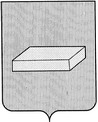 ГОРОДСКАЯ ДУМА ГОРОДСКОГО ОКРУГА ШУЯР Е Ш Е Н И Е           	         от 29 декабря 2014 года				№ 295Об утверждении схемы одномандатных избирательных округов по выборам депутатов городской Думы городского округа ШуяВ соответствии с положениями статьи 18 Федерального закона от 12.06.2002 № 67-ФЗ "Об основных гарантиях избирательных прав и права на участие в референдуме граждан Российской Федерации", статьей 11 Закона Ивановской области от 26.11.2009 № 130-ОЗ "О муниципальных выборах", Решением городской Думы городского округа Шуя от 28.11.2014 № 257 "О внесении изменений и дополнений в Устав городского округа Шуя", письма Территориальной избирательной комиссии  города Шуя от 18.12.2014 и на основании части 3 статьи 24 Устава городского округа Шуя, городская  Дума Р Е Ш И Л А:	1. Утвердить схему одномандатных избирательных округов по выборам депутатов городской Думы городского округа Шуя (Приложения 1 и 2).	2. Решение вступает в силу с момента подписания и распространяется на правоотношения, возникающие в связи с выборами депутатов городской Думы городского округа Шуя 6-го и последующих созывов.	3. Опубликовать настоящее Решение в Вестнике городского округа Шуя и разместить на официальном сайте городского округа Шуя.ГЛАВА ГОРОДСКОГО ОКРУГА ШУЯ		               	      Т.Ю. АЛЕКСЕЕВА______________ 2014 г.